Prezydent Miasta Głogowa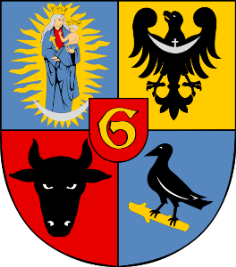 67-200 Głogów, Rynek 10Sekretariat Prezydenta Miasta Głogowa tel. 76/ 7265-401 i 450www.glogow.pl   e-mail: prezydent@glogow.um.gov.plGłogów, dnia ……..2018 r.RZP.271.56…..2018 Wykonawcy, którzy pobrali SIWZDot. postępowania o udzielenie zamówienia publicznego na: „Transport 
i unieszkodliwianie nielegalnie zmagazynowanych odpadów przy ulicy Południowej 8 
w Głogowie – wykonanie zastępcze”I.  W związku z wpłynięciem  wielu zapytań dot. w/w postępowania Zamawiający na podst. art. 38 ust 4 ustawy z dnia 29 stycznia 2004r. Prawo zamówień publicznych ( Dz. U. z 2017 r. poz. 1579 ze zm. ) zmienia terminy obowiązujące w postępowaniu: - termin wnoszenia wadium       -   05.10.2018 r. godz. 10.00- termin składania ofert              -   05.10.2018 r. godz. 10.00- termin otwarcia ofert               -   05.10.2018 r. godz. 11.00II. Ponadto informuję, że Zamawiający jest w trakcie opracowywania odpowiedzi na zapytania. W najbliższym czasie zostaną przekazane odpowiedzi.Pozostałe ustalenia zawarte w SIWZ pozostają bez zmian.